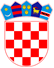 REPUBLIKA HRVATSKABRODSKO-POSAVSKA ŽUPANIJAOPĆINA BEBRINAOPĆINSKO VIJEĆEOIB: 52630455645Bebrina 81, 35254 Bebrina  KLASA:021-05/18-01/18URBROJ: 2178/02-03-18-1Bebrina, 26. ožujak 2018. godineTemeljem članka 32. Statuta Općine Bebrina („Službeni vjesnik Brodsko-posavske županije“ broj 02/2018) Općinsko vijeće općine Bebrina na svojoj 9. sjednici održanoj dana 26. ožujka 2018. godine donosiOdluku o izmjeni Odluke o davanju na privremeno o povremeno korištenje poslovnog prostora u objektima u vlasništvu Općine BebrinaČlanak 1.U Odluci o o davanju na privremeno o povremeno korištenje poslovnog prostora u objektima u vlasništvu Općine Bebrina u članaku 4. briše se stavak 2. koji glasi:„Iznimno od stavka 1. ovog članka poslovni prostor može se dati na privremeno korištenje mjesnim odborima kao oblicima mjesne samouprave, a radi ostvarivanja neposrednog sudjelovanja građana u lokalnim poslovima.“Članak 4. glasi:Poslovni prostor daje se na privremeno i povremeno korištenje pravnoj osobi, dok se fizičkim osobama poslovni prostor daje na povremeno korištenje (u daljnjem tekstu: Korisnik) na temelju podnesenog zahtjeva.	Zahtjev za davanje na privremeno ili povremeno korištenje poslovnog prostora Korisnik podnosi Jedinstvenom upravnom odjelu općine Bebrina u pismenom obliku najkasnije 5 radnih dana prije održavanja aktivnosti. Iznimno, poslovni prostor iz članka 13. ove Odluke izdaje se po nastanku potrebe, prema redu zaprimanja zahtjeva.Zahtjev iz stavka 2. ovoga članka obavezno sadrži:podatke o Korisniku,podatke o poslovnom prostoru za koji se podnosi zahtjev za privremeno ili povremeno korištenje,naznaku aktivnosti, odnosno namjenu za koju se želi koristiti poslovni prostor,vremensko razdoblje, donosno dužinu trajanja privremenog odnosno povremenog korištenja poslovnog prostora. 	Zahtjev se podnosi na obrascu čiji izgled i sadržaj utvrđuje Jedinstveni upravni odjel Općine Bebrina.	Iznimno od prethodno navedenih odredaba ovog članka, namjera korištenja prostora u smislu rezervacije određenog poslovnog prostora iz čanka 2. ove Odluke može se iskazati potpisivanjem Izjave o namjeri korištenja prostora (u daljenjm tekstu: Izjava).	Po potpisu Izjave, Korisnik se obvezuje na žiro račun Općine uplatiti iznos od 30 % ukupnog iznosa naknade predviđene ovom odlukom za privremeno ili povremeno korištenje.Članak 2.Ostali članci Odluke ostaju nepromijenjeni.Članak 3.Ova Odluka stupa na snagu osam dana od dana objave u Službenom vjesniku Brodsko-posavske županije.OPĆINSKO VIJEĆE OPĆINE BEBRINA Predsjednik Općinskog vijećaMijo Belegić, ing.Dostaviti:Dosje sjednicaSlužbeni vjesnik Brodsko-posavske županijePismohrana.